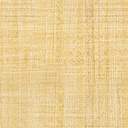 　先日に続き千葉県公立高校の一日高校体験入学・学校説明会の案内です。説明会への参加・体験入学を考えている人は、予定をしっかり確認して申し込んで下さい。事前予約の必要な学校については、当日の欠席は失礼になりますので、部活動等の日程と重ならないかを十分にチェックして下さい。なお、都合が合わない場合は相談してください。　私立高校については、個々の案内は基本的にいたしません。掲示されているポスターや高校のホームページなどを見て申し込んで下さい。申し込みが不要の学校についても、高校側からの問い合わせ等があった場合を考え、参加確認書を担任へ提出するようにして下さい。船橋市立船橋高等学校　学校説明会　日時　　　８月２４日（水）　午後の部　１３：００～１５：３０８月２５日（木）　午後の部　１３：００～１５：３０　　　　　　　　　　※両日とも同じ内容です。午前中は船橋市内の中学生が対象です。　対象　　　中学３年生および保護者（１家族につき２名まで）申込　　　事前の申し込みは不要です。千葉県立薬園台高等学校　動画配信による学校説明会　日時　　　８月１７日（水）　１２：００～　※Ｗｅｂ上にて資料掲載、動画配信を実施掲載場所　千葉県立薬園台高等学校　ホームページhttps://cms1.chiba-c.ed.jp/yakuendai-h/                               ※動画閲覧にはパスワードが必要です。事前に案内をしてあります。　体験入学　園芸科　日時　　　第１回　　８月　２日（火）　　　　　　　　　　　　果樹コース「果樹を楽しむ」　　　　　草花コース「寄せ植え」　　　　　　　　　　　　野菜コース「野菜の栽培を楽しむ」　　造園コース「植木の管理」　　　　　　第２回　　８月２６日（金）　　　　　　　　　　　　草花コース「種まき」　　　　　　　　野菜コース「野菜の収穫・栽培管理」　　　　　　　　　　　　造園コース「植木の管理」　　　　　　第３回　１０月８日（土）　　第４回　１２月１７日（土）　場所　　　千葉県立薬園台高等学校　園芸科農場　申込　　　各自で、各回の２日前までに「別紙参加申込書をファックス」または「申込フォームから」申し込む。参加申込用紙はホームページからダウンロードできます。定員になり次第しめきりとなります。千葉県立千葉工業高等学校　学校説明会　　８月２７日（土）　体験入学①　１０月　１日（土）　体験入学②　１１月１２日（土）申　　　込　参加希望者が各自Ｗｅｂで申し込んでください。　　　　　　　各実施日の約３週間前に締め切ります。千葉県立船橋法典高等学校　学校説明会　　　　８月　３日（水）　受付　９：３０～　　説明会　１０：００～　部活動見学　１１：１０～　※詳細は高校ホームページを確認してください。　陸上競技部練習会　８月　７日（日）　１５：００～　高校グラウンド８月２１日（日）　１５：００～　高校グラウンド９月中旬、１０月上旬、１１月下旬（詳細は後日）※案内が届いておりますが、参加資格として「所属校顧問が参加に同意する者」となっておりますので申し添えます。【文化祭の開催案内】千葉県立千葉高等学校　令和４年度文化祭　日時　　　９月１７日（土）　区分Ａ　９：２０～１１：５０　　区分Ｂ　１２：４０～１５：１０　　　　　　９月１８日（日）　区分Ｃ　９：００～１１：３０　　区分Ｄ　１２：２０～１４：５０　　　　　　※チケットの提示による入場制とし、１枚のチケットで入場できるのは中学生１名です。応募方法　往復ハガキを使用し、必要事項を記入して申し込んでください。　　　　　応募締め切りは８月１日（月）当日消印有効とします。応募数が上限をこえた場合は抽選とし、返信はがきに結果を記入して８月中旬に発送します。記載する内容等について詳しくは進路担当までお尋ねください。千葉県立松戸国際高等学校　令和４年度文化祭　日時　９月　３日（土）　午前の部　　９：００～１１：３０　松戸・市川・鎌ヶ谷・流山在住の中学生午後の部　１２：００～１４：３０　船橋・柏・浦安・習志野在住の中学生　　　　　　　　　　　　　　　　　　　　　　　　　　※一中は午前の部への参加となります。　　　　　　　　　　　　　　　　　　　　　　　　　　原則中学３年生のみで定員各２５０名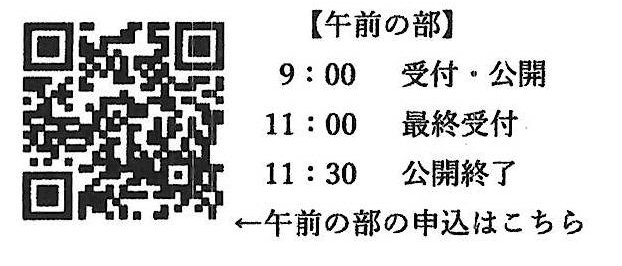 　　　　　　　　　　　　　　　　　　　　　　　　　　事前予約が必要で、７月２２日１５時より　　　　　　　　　　　　　　　　　　　　　　　　　　左のGoogleフォームから、先着順の申し込みとなります。詳しくは高校ホームページを確認してください。